Муниципальное  бюджетное  дошкольное  образовательное  учреждение  муниципального образования  город Краснодар«Детский сад комбинированного вида № 5»Сценарий театрализованного досуга для старшей группы по экологии,  посвященного «Дню Земли»:«Охраняем то, что любим»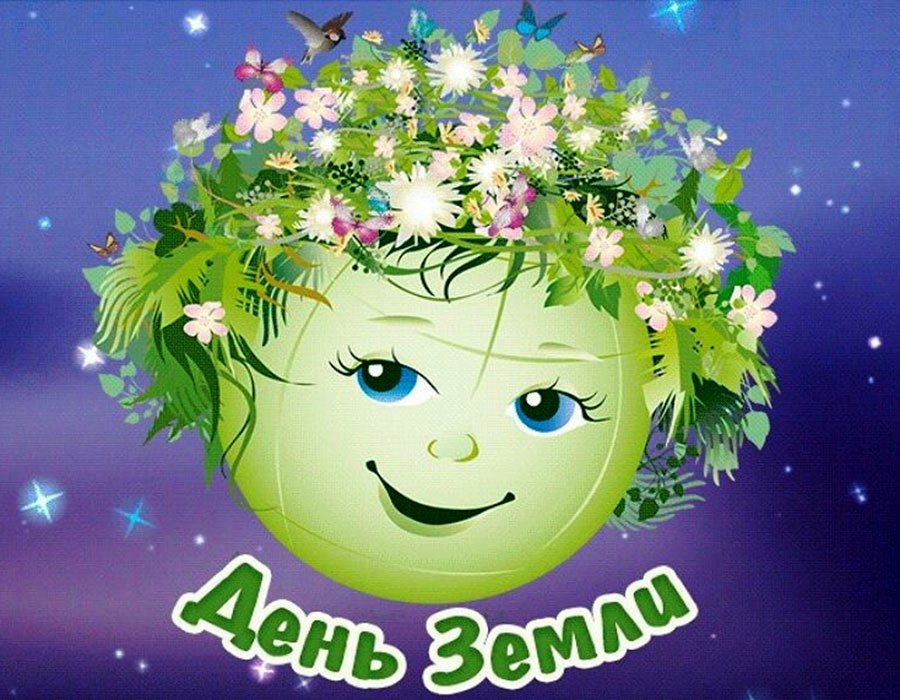 Составила: музыкальный руководитель Козловская В.А.2023 годСценарий театрализованного досуга для старшей группы по экологии,  посвященного «Дню Земли»  «Охраняем то, что любим»          Пояснительная запискаДошкольное образование,  является  начальным звеном в системе образования и призвано формировать у детей дошкольного возраста первичное представление об окружающем мире и бережное  отношение к родной природе, и к природе на нашей планете. В процессе разностороннего экологического образования у детей дошкольного возраста формируется новое экологическое мышление. Дети учатся осознавать последствия своих действий по отношению к окружающему нас миру,  и умению жить в гармонии с природой.
При знакомстве с природой нашего родного Краснодарского  края, у детей воспитывается любовь к каждому объекту в природе, а это, способствует и решению природоохранных задач. Воспитание у детей  любви к природе, к животному и растительному миру должно осуществляться постоянно, потому что формирование отношения к стране и государству, где живёт человек, начинается с детства.                               Цель театрализованного досуга: - средствами театрального искусства гармонизировать отношения ребёнка с окружающим миром, обратить внимание дошкольников на проблемы, связанные с загрязнением окружающей среды;Задачи:- дать знания об окружающей природе, познакомить с экологическими проблемами планеты Земля;- способствовать развитию понимания неразделимого единства человека и природы, понимание общечеловеческой ценности природы;- помочь осознать необходимость сохранения, охраны и спасения природы для выживания на земле самого человека;- расширить общий кругозор детей, способствовать развитию их творческих способностей;- помочь ребенку самоопределиться в построении взаимоотношений с природой и окружающим его миром;- сформировать у ребенка чувство любви, разносторонне - ценностное, бережное и уважительное отношение к природе нашей планеты;Оборудование: - компьютер, проектор, экран, звукоусиливающая аппаратура, костюмы и атрибуты для театрализации; атрибуты для игры- 2 корзины для «мусора» и «мусор» - бумага и пластик;Предварительная работа:  - беседы с детьми,  чтение сказок, рассказов на данную тему; разучивание слов для  выбранных ролей; работа над дикцией детей; Роли детей: Колобок, Заяц, Белочка, Медведь, Пчела;Музыкальный репертуар: [lemuzika.pro›search/]  трек 1 –«Планета цветущая»;  трек 2 – «Вместе весело шагать»;  трек 3 – «То березка, то рябина»; трек 4 – «Береги природу»; трек 5 – «Гимн Эколят»;Ход  досуга:  (Звучит песня «Планета цветущая»).  Дети  входят в зал и садятся на стулья.(Презентация:  слайд 1- «День Земли»)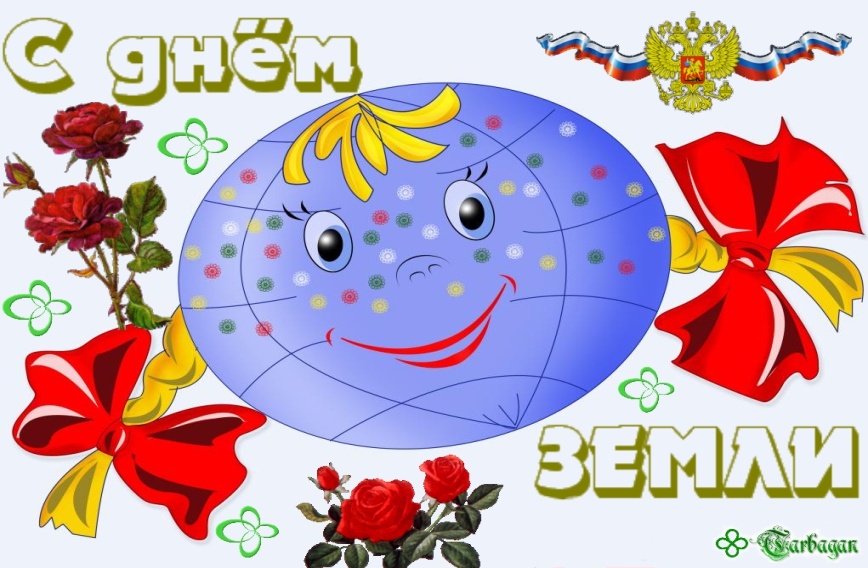 Муз. рук: Ребята, совсем скоро будет праздник у нашей планеты. День Земли отмечается 22 апреля.  И мы спешим поздравить  свою любимую планету с этим праздником!.  Мы все желаем нашей планете  здоровья, всех благ и добра. Ведь наша планета, Земля самая лучшая! 1 Ребенок: Наша планета Земля очень щедра и богата: горы, леса и поля – дом наш родной! 2 Ребенок: Давайте будем беречь планету, другой  планеты такой на свете нет. Развеем над нею и тучи, и дым, в обиду ее никому не дадим. 3 Ребенок: Беречь будем птиц, насекомых, зверей. От этого станем мы только добрей. Украсим всю Землю садами, цветами,  такая планета нужна нам с вами! 4 Ребенок: Есть на земле огромный дом, под крышей голубой, живут в нем солнце, дождь и гром, лес и морской прибой. Живут в нем птицы и цветы, веселый звон ручья, живу в том светлом доме я и все мои друзья. Куда б дороги не вели, всегда я буду в нем. Землею – матушкой родной зовется этот дом!Муз. рук: Мы праздник начинаем,  и я в сказку всех вас  приглашаю! Я  вам расскажу сказку, а может и не сказку. А может, это было, то вам друзья решать. Жил-был колобок - румяный бок. Пошёл колобок по базару, поискать кое-какого товару. Вот идет наш Колобок…Колобок: Я колобок, колобок, румяный бок. Всех люблю, в гости жду!Муз. рук: Навстречу ему заяц идет…  Заяц: Кого в гости ждёшь?Колобок: Всех, кто хочет со мной дружить, дружно на планете жить! Планета только вот «задыхается»,  трудно со всем этим справиться!Заяц: Я чем смогу- помогу! Вот тебе, морковка, к столу.  Колобок: Пойдем со мной, может,  вдвоём справимся.Муз. рук: И пошли они дальше вдвоём.  Идут, песенку поют (делают под музыку, взявшись за руки,  круг по залу и напевают песню) (Звучит музыка  «Вместе весело шагать по просторам…»)Муз.рук:А навстречуим  белочка. Прыгает, резвится (выходит Белочка)Заяц: Эй, тебе чего на месте не сидится? Пойдём с нами планету выручать,
А то она «задыхается»!(Презентация:  слайд 2- «Земля с мусором»)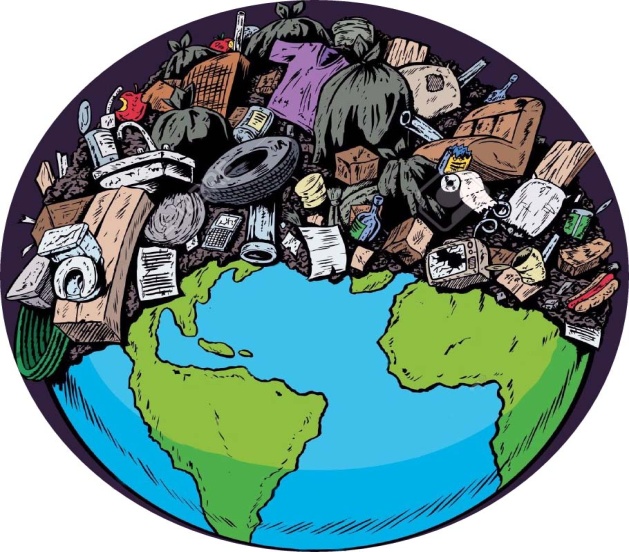 Белка: Что значит задыхается? Я ничего не знаю, расскажите мне.Колобок: Люди очень её загрязняют! Им непонятно,  что у планеты свой срок! Надо не рвать цветы,  не губить воды, гнёзда не разорять,   но они про это забывают…Заяц: Про зверей  люди забыли совсем, деревья вырубают,  а  новых почти не сажают… От этого гибнет  планета Земля. Так жить больше нельзя! Надо планете помочь! Пойдем с нами.Белка: Хорошо, я с вами пойду,  чем смогу- помогу!

Муз. рук: Ребята, посмотрите, на нашей планете действительно много мусора. (обращает внимание детей на слайд № 2) Наши звери идут дальше. А навстречу им  медведь идёт, кусты к земле гнёт…Медведь: Р-р-р-р!!! Я злой, голодный, зиму проспал,  вас давно не видал. Куда путь держите?Всевместе (Колобок, Заяц и Белка): Идём планету спасать. Просыпайся, хватит спать!Медведь: Как же мы сможем ей помочь?  Колобок: Украсим цветами, посадим деревья.  Заяц: Почистим реки. Покажем людям примерМедведь: Хорошо, я с Вами пойду, чем смогу- помогу!Муз. рук: Пошли наши звери  по  планете Земля и стали наводить порядок. Ребята, посмотрите, как надо сортировать мусор.(Презентация:  слайд 3- «Сортировка мусора»)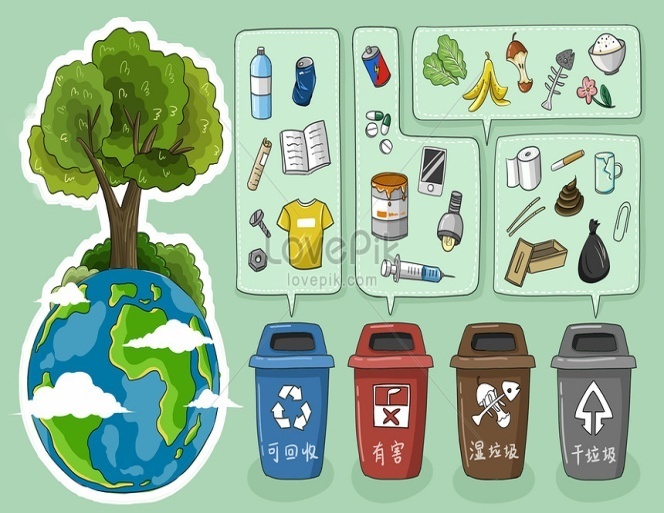 Муз. рук:  Наши звери увидели мусор и стали его собирать и правильно сортировать.Игра  со зверятами под музыку  «Собери мусор» ( «чистят» речку от мусора – пластик в одну корзину, бумага – в другую)Муз. рук: Только стали  звери речку от мусора убирать, как вдруг слышат 
Ж-Ж-Ж!...(вылетает Пчела и кружит возле Медведя)Медведь: Ой, меня укусила пчела!  Колобок: Пчела,  ты  будешь нам помогатьЗемлю от грязи спасать?Пчела: Да! За этим я и прилетела, чтобы не сидеть без дела.(Звери украшают «планету» — раскладывают на ковре цветы, планета «расцветает»)(звучит песня «То березка, то рябина»)(Презентация:  слайд 4 - «Земля без мусора»)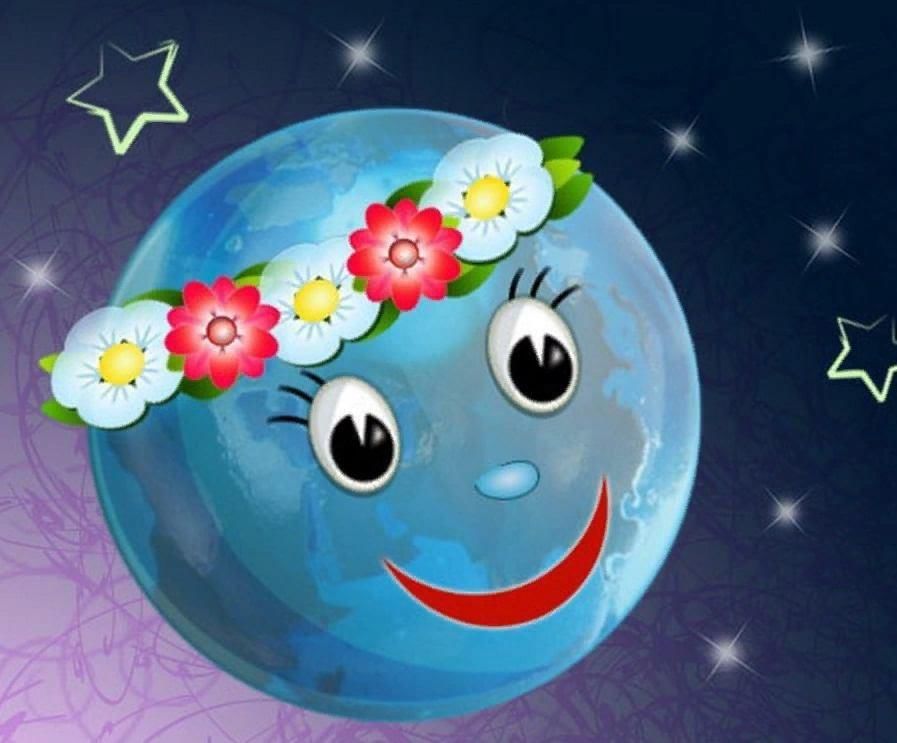 Белка: Взгляните, как стало красиво вокруг,уже зеленеют деревья и луг. Цветы распустились и птицы запели. Муз. рук: Здесь, на неведомых дорожках, в сиянье сказочной росы, блистают в праздничных одеждах цветы невиданной красы.Пчела: Давайте вместе Землю украшать, сажать сады, цветы сажать повсюду. Давайте вместе Землю уважать. И относиться с нежностью, как к чуду!Белка: Мы забываем, что она у нас одна –неповторимая, ранимая, живая.Прекрасная: хоть лето, хоть зима …Она у нас одна, одна такая!Колобок: Чтобы не было беды на белом свете - надо планету оберегать:
не мусорить, а цветы, деревья на ней сажать. Давайте вместе дружить,
песни петь и мирно жить!(Звучит песня  «Береги природу)Муз. рук: Ребята,  давайте природу охранять!   О ней ни на минуту не надо забывать.  Ведь цветы, леса, поля и речки,  это все для нас навечно!
Наша Земля действительно прекрасна. Нас окружает удивительная природа. И мы жители этой планеты – просто обязаны ее беречь! (Презентация:  слайд  5 - «Планета цветущая»)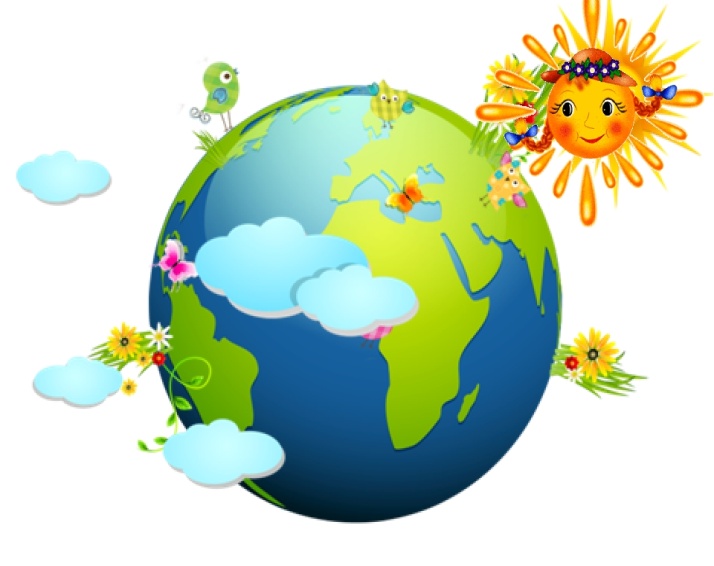 Муз. рук:  Голубая точка  в бесконечном море, нет родней клубочка,  в  космическом просторе. Проросла травою, ожила ручьями  и меня с тобою,  укрыла небесами. Горы, океаны,  реки и поля, загадочные страны,  дом родной... ЗЕМЛЯ!Муз. рук: (рефлексия): Ребята, вам понравилось наше театрализованное представление? (ответы детей). Что вам больше всего понравилось? (ответы детей).Хорошо, ребята, я уверена, что наша планета будет  в хороших ваших руках. Спасибо Вам, ребята!(звучит «Гимн Эколят»)(После гимна дети под песню «Планета цветущая»  выходят из зала)